Data....................Către,Conducerea Facultății de Științe EconomiceSubsemnatul/subsemnata _____________________________________, student în anul ______________ cursuri de licență/master, învățământ cu frecvență/la distanță, programul de studiu/specializarea _____________________________, prin prezenta vă rog să îmi aprobați înscrierea la tema de lucrare de finalizare a studiilor cu titlul: ______________________________________________________________________________________________________________________________________________________, sub îndrumarea coordonatorului științific _______________________________________ .Menționez că tema aleasă face parte din Lista temelor propuse pentru lucrările de finalizare a studiilor aprobată.Vă mulțumesc,............................................. (Semnătura studentului)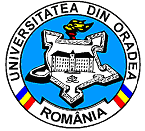 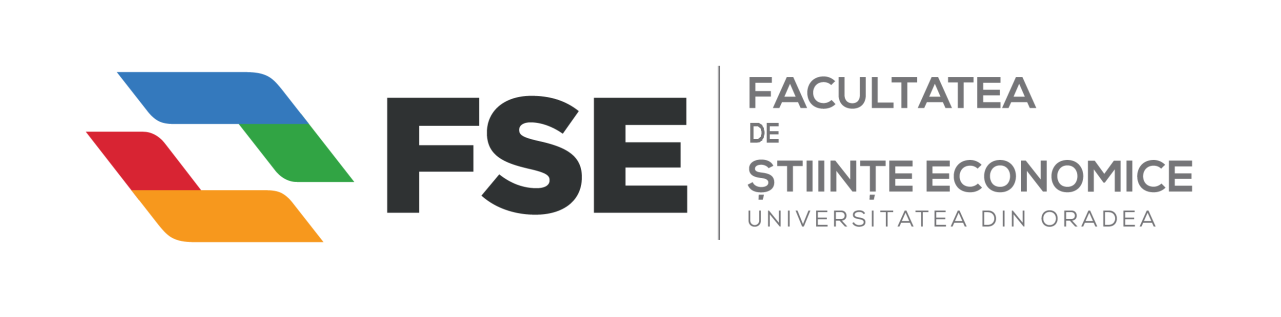 Str. Universităţii, nr. 1, cod poştal 410087, Oradea, jud. Bihor, RomâniaTelefon: Secretariat: 0259-408276, 0259-408407; Decanat: 0259-408109; Fax: 0259-408409Web: http://steconomice.uoradea.ro; E-mail: steconomice@uoradea.roAprobat Director de Departament____________________________________________Avizat Coordonator științific_____________________________________________________